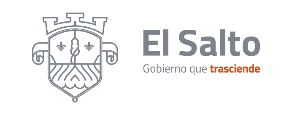 PROGRAMA OPERATIVO ANUAL 2020-2021                  DEPENDENCIA: COORDINACIÓN GENERAL DE SERVICIOS MUNICIPALES                    RESPONSABLE: SERGIO IVÁN CASAS JÍMENEZ                   EJE DE DESARROLLO: EL SALTO DEMOCRÁTICOCLAS.ACCIONES OBJETIVOS  METAS ESTIMADASINDICADOR PROGRAMACIÓN ANUAL PROGRAMACIÓN ANUAL PROGRAMACIÓN ANUAL PROGRAMACIÓN ANUAL PROGRAMACIÓN ANUAL PROGRAMACIÓN ANUAL PROGRAMACIÓN ANUAL PROGRAMACIÓN ANUAL PROGRAMACIÓN ANUAL PROGRAMACIÓN ANUAL PROGRAMACIÓN ANUAL PROGRAMACIÓN ANUAL PROGRAMACIÓN ANUAL PROGRAMACIÓN ANUAL PROGRAMACIÓN ANUAL PROGRAMACIÓN ANUALCLAS.ACCIONES OBJETIVOS  METAS ESTIMADASINDICADOROCTNOVNOVDICENEFEBMARABRABRMYMYJUNJULAGOSEP2.1.3Coordinar, apoyar, asesorar, gestionar y vigilar el buen funcionamiento y cumplimiento de las actividades, planes y proyectos de las Dependencias competentes a la CoordinaciónQue las acciones realizadas por las Dependencias adscritas a la Coordinación tengan buen resultadoIntervenir en el total de las acciones de las DependenciasNúmero de acciones que funcionan correctamente29.1.1Procurar servicios públicos de calidad Ofrecer a la Sociedad Servicios públicos competitivos de calidad y a tarifas accesibles para la poblaciónMejorar la calidad de la prestación de servicios municipales Servicios públicos mejorados 